Dr. Shobha Gunaji Mulik………………………………………………………………………………………………………Assistant Professor – Commerce………………………………………………………………………………………………………Phone: 	9637171989………………………………………………………………………………………………………Email:		swapnilgs.mulik@gmail.com………………………………………………………………………………………………………Educational QualificationsPh.D.,  Shivaji University (2012)M.Phil., Shivaji University (1999)M.Com., Commerce, Shivaji University (1996)SET, Commerce, Pune University (1996)………………………………………………………………………………………………………Research / Academic ContributionResearch Areas Management, HRProjects (Completed / Ongoing) --------------------Research Articles/Papers IN:    09 (published)                         N:  08(Published)Books (Authored / Co-authored)---------------------------------------------------------------------------------------------------------------------Awards---------------------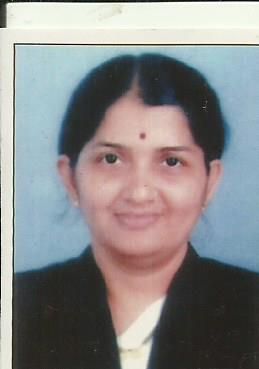 PHOTO